РАШЭННЕ	РЕШЕНИЕ29 декабря 2023 г. № 77в.Бусяж, Брэсцкая вобласць	д.Бусяж, Брестская областьО сельском бюджете на 2024 годНа основании пункта 3 статьи 100 Бюджетного кодекса Республики Беларусь, подпункта 1.2 пункта 1 статьи 17 Закона Республики Беларусь от 4 января 2010 г. № 108-З «О местном управлении и самоуправлении в Республике Беларусь» Милейковский сельский Совет депутатов РЕШИЛ:1. Утвердить сельский бюджет на 2024 год по расходам в сумме 186 458,00 белорусского рубля (далее – рубль) исходя из прогнозируемого объема доходов в сумме 186 458,00 рубля.Установить максимальный размер дефицита сельского бюджета на 2024 год в сумме 0 (ноль) рублей и источники его финансирования согласно приложению 1.2. Установить на 2024 год:2.1. доходы сельского бюджета в сумме 186 458,00 рубля согласно приложению 2;2.2. расходы сельского бюджета по функциональной классификации расходов бюджета по разделам, подразделам и видам в сумме 186 458,00 рубля согласно приложению 3;2.3. распределение бюджетных назначений по распорядителям бюджетных средств сельского бюджета в соответствии с ведомственной классификацией расходов районного бюджета и функциональной классификацией расходов бюджета по разделам, подразделам и видам согласно приложению 4;2.4. перечень государственных программ и подпрограмм, финансирование которых предусматривается за счет средств сельского бюджета, согласно приложению 5.3. Установить размер оборотной кассовой наличности по сельскому бюджету на 1 января 2025 г. в сумме 2 000,00 рубля.4. Создать в 2024 году в расходной части сельского бюджета резервный фонд Милейковского сельского исполнительного комитета (далее – райисполком), определяемый в соответствии с пунктом 4 статьи 42 Бюджетного кодекса Республики Беларусь, и установить его в размере 1 056,00 рубля.6. Настоящее решение вступает в силу с 1 января 2024 г.Председатель	Н.А.ХомичПриложение 1к решениюМилейковского сельскогоСовета депутатов29.12.2023 № 77ИСТОЧНИКИфинансирования дефицита сельского бюджета(рублей)Приложение 2к решениюМилейковского сельскогоСовета депутатов29.12.2023 № 77ДОХОДЫсельского бюджета(рублей)Приложение 3к решениюМилейковского сельскогоСовета депутатов29.12.2023 № 77РАСХОДЫсельского бюджета по функциональной классификации расходов бюджета по разделам, подразделам и видам(рублей)Приложение 4к решениюМилейковского сельскогоСовета депутатов29.12.2023 № 77РАСПРЕДЕЛЕНИЕбюджетных назначений по распорядителям бюджетных средств районного бюджета в соответствии с ведомственной классификацией расходов сельского бюджета и функциональной классификацией расходов бюджета по разделам, подразделам и видам(рублей)Приложение 5к решениюМилейковского сельскогоСовета депутатов29.12.2023 № 77ПЕРЕЧЕНЬгосударственных программ и подпрограмм, финансирование которых предусматривается за счет средств сельского бюджета(рублей)МІЛЕЙКАЎСКІ СЕЛЬСКІСАВЕТ  ДЭПУТАТАЎ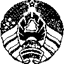 МИЛЕЙКОВСКИЙ СЕЛЬСКИЙСОВЕТ  ДЕПУТАТОВНаименованиеВидИсточникТип источникаДетализацияСумма123456ОБЩЕЕ ФИНАНСИРОВАНИЕ00000000,00ВНУТРЕННЕЕ ФИНАНСИРОВАНИЕ10000000,00Изменение остатков средств бюджета10700000,00НаименованиеГруппаПодгруппаВидРазделПодразделСумма1234567НАЛОГОВЫЕ ДОХОДЫ1000000102 085,00Налоги на доходы и прибыль110000091 315,00Налоги на доходы, уплачиваемые физическими лицами111000091 315,00Подоходный налог с физических лиц111010091 315,00Налоги на собственность130000010 450,00Налоги на недвижимое имущество13100001 866,00Земельный налог13108001 866,00Налоги на остаточную стоимость имущества13200008 584,00Налог на недвижимость13209008 584,00Другие налоги, сборы (пошлины) и другие налоговые доходы1600000320,00Другие налоги, сборы (пошлины) и другие налоговые доходы1610000320,00Государственная пошлина1613000320,00НЕНАЛОГОВЫЕ ДОХОДЫ30000003 554,00Доходы от использования имущества, находящегося в государственной собственности310000017,00Доходы от размещения денежных средств бюджетов311000017,00Проценты за пользование денежными средствами бюджетов311380017,00Доходы от осуществления приносящей доходы деятельности32000003 504,00Доходы от сдачи в аренду имущества, находящегося в государственной собственности32100002 143,00Доходы от сдачи в аренду земельных участков32140002 143,00Доходы от осуществления приносящей доходы деятельности и компенсации расходов государства32300001 061,00Доходы от осуществления приносящей доходы деятельности323450013,00Компенсации расходов государства32346001 048,00Доходы от реализации государственного имущества, кроме средств от реализации принадлежащему государству имущества  в соответствии с законодательством о приватизации3240000300,00Доходы от имущества, конфискованного и иным способом обращенного в доход государства3244800300,00Прочие неналоговые доходы340000033,00Прочие неналоговые доходы341000033,00Прочие неналоговые доходы341550033,00БЕЗВОЗМЕЗДНЫЕ ПОСТУПЛЕНИЯ400000080 819,00Безвозмездные поступления от других бюджетов бюджетной системы Республики Беларусь430000080 819,00Текущие безвозмездные поступления от других бюджетов бюджетной системы Республики Беларусь431000080 819,00Дотации431600033 612,00Иные межбюджетные трансфертыиз вышестоящего бюджета нижестоящему бюджету431620047 207,00ВСЕГО доходов186 458,00НаименованиеРазделПодразделВидСумма12345ОБЩЕГОСУДАРСТВЕННАЯ ДЕЯТЕЛЬНОСТЬ010000134 233,00Государственные органы общего назначения010100116 277,00Органы местного управления и самоуправления010104116 277,00Резервные фонды0109001 056,00Резервные фонды местных исполнительных и распорядительных органов0109041 056,00Другая общегосударственная деятельность01100016 900,00Иные общегосударственные вопросы01100316 900,00НАЦИОНАЛЬНАЯ ЭКОНОМИКА040000600,00Другая деятельность в области национальной экономики041000600,00Имущественные отношения, картография и геодезия041002600,00ЖИЛИЩНО-КОММУНАЛЬНЫЕ УСЛУГИ И ЖИЛИЩНОЕ СТРОИТЕЛЬСТВО06000051 625,00Благоустройство населенных пунктов06030051 625,00ВСЕГО расходов186 458,00НаименованиеГлаваРазделПодразделВидОбъем финансирования123456СЕЛЬСКИЙ БЮДЖЕТ000000000186 458,00Милейковский сельский исполнительный комитет010000000186 458,00ОБЩЕГОСУДАРСТВЕННАЯ ДЕЯТЕЛЬНОСТЬ010010000134 233,00Государственные органы общего назначения010010100116 277,00Органы местного управления и самоуправления010010104116 277,00Резервные фонды0100109001 056,00Резервные фонды местных исполнительных и распорядительных органов0100109041 056,00Другая общегосударственная деятельность01001100016 900,00Иные общегосударственные вопросы01001100316 900,00НАЦИОНАЛЬНАЯ ЭКОНОМИКА010040000600,00Другая деятельность в области национальной экономики010041000600,00Имущественные отношения, картография и геодезия010041002600,00ЖИЛИЩНО-КОММУНАЛЬНЫЕ УСЛУГИ И ЖИЛИЩНОЕ СТРОИТЕЛЬСТВО01006000051 625,00Благоустройство населенных пунктов01006030051 625,00Название государственной программы, подпрограммыНормативный правовой акт, которым утверждена государственная программаРаздел функциональной классификации расходов бюджета, распорядитель средствОбъем финансирования в 2024 году1. Государственная программа «Комфортное жилье и благоприятная среда» на 2021–2025 годыПостановление Совета Министров Республики Беларусь от 28 января 2021 г. № 5049 425,00Подпрограмма 2 «Благоустройство»49 425,00Жилищно-коммунальные услуги и жилищное строительство49 425,00Милейковский сельский исполнительный  комитет49 425,002. Государственная программа «Земельно-имущественные отношения, геодезическая и картографическая деятельность» на 2021–2025 годыПостановление Совета Министров Республики Беларусь от 29 января 2021 г. № 55600,00Национальная экономика600,00Милейковский сельский исполнительный комитет600,003. Государственная программа «Увековечение памяти о погибших при защите Отечества» на 2021–2025 годыПостановление Совета Министров Республики Беларусь от 26 февраля 2021 г. № 1172 200,00Жилищно-коммунальные услуги и жилищное строительство2 200,00Сельисполком2 200,00ИТОГО                                          52 225,00